Transgender people and suicide fact sheetTransgender (trans) people face unique stressors, including the stress some trans people experience when their gender identity is not affirmed. Trans people also experience higher rates of discrimination and harassment than their cisgender counterparts and, as a result, experience poorer mental health outcomes. They are also at a greater risk for suicide as they are twice as likely to think about and attempt suicide than LGB people (Haas et al., 2011; McNeill et al., 2017; Irwin et al., 2014).GENDER IDENTITY refers to a personal conception of one’s place on the gender spectrum; the gender that one identifies as may be the same or different from their birth assigned sex.TRANSGENDER (trans) is an umbrella term that represents a wide range of gender identities and expressions. Trans people do not identify either fully or partially with the gender associated with their assigned sex at birth (Canadian Federation of Students, 2017).WHY ARE TRANS PEOPLE AT RISK?
There are a few factors that put transgender people at risk of suicide, factors that can put strain on one’s mental health and potentially lead to thoughts of suicide:Institutional prejudice manifesting as laws and policies which create inequalities and/or fail to provide protection from discriminationExperience of discrimination (transphobia) in the form of physical or verbal harassment, physical or sexual assaultLack of support from parents and other family membersStress related to fear of transitioning, including the potential backlash and life disruption, as well as considering the risks and sometimes lengthy time period involvedGender dysphoria, or distress related to a conflict between one’s physical or assigned gender and the gender with which they identify (Bailey et al., 2014; Haas et al., 2011; Suicide Prevention Resource Center [SPRC], 2008; Taylor et al., 2011).1 in 3 trans youth attempted suicide in the past year (Veale et al., 2015).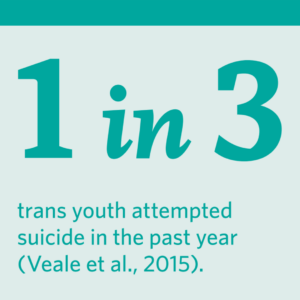 What can reduce risk?Supportive and strong relationships with family and friendsCompleted medical transition (if medical transition is desired)Self-awareness and acceptanceAccess to gender affirming health careNot having access to lethal means such as guns or potentially deadly medicationsHaving one’s name and pronouns accepted (Bailey et al., 2014; Bauer et al., 2015a; Haas et al., 2011; SPRC, 2008).WARNING SIGNSAny significant change in behaviour or mood is a warning sign that someone may be thinking about suicide, for example:Losing interest in a previously enjoyed hobby or activityDisconnecting from friends or family (not calling as much, not going out)Change in sleeping or eating patternsIncreased and excessive drug and/or alcohol use